PurposeWe believe people have a right to complain.The aim of this policy is to ensure that we handle complaints and appeals fairly, efficiently and effectively so that we;respond to issues raised in complaints and appeals in a timely, fair, equitable and cost-effective way,boost public confidence in our administrative process,use information provided through complaints to deliver quality improvements,have an accessible complaint handling and resolution procedure that is applied consistently throughout the organisation,maintain a register of complaints and appealstake all reasonable steps to investigate and resolve complaints within 30 days.The Housing Choices Australia Group of Companies (HCA Group) has regulatory and legislative responsibility to ensure we are delivering safe and quality services.ScopeThis policy applies to residents, neighbours of our residents, housing applicants, partners, contractors, customers, stakeholders and members of the community impacted by our services.However, this policy does not cover:Disputes or grievances between staff or management, which are handled under the HCA Group Human Resources Policies;Complaints relating to matters beyond HCA Group's Control, such as the lack of available housing;Actions under the Whistleblower Policy; orCompliments and other forms of feedback.Disputes between neighbours are handled within A Good Neighbour Policy and Procedures.This policy applies to all our sites, operations and functions including those situations where employees, volunteers and contractors are required to work off-site acting as agents.The Housing Choices Australia Group of Companies means each of the following, unless the members of Housing Choices Australia Limited (HCAL) resolve by special resolution that an entity has been removed or released from, or has otherwise exited, the HCA Group;and any of their subsidiaries and any other entity which the members of HCAL resolve by special resolution forms part of the HCA Group from time to time, in each case including any such entity's role as trustee of a trust.Scheduled ReviewThis policy will be reviewed every three years or in response to legislative or regulatory changes. Consultation will be undertaken across service areas and input welcomed from persons who have been involved in the operation of complaints and appeals.Policy Statement RESPONSIBILITIESAll staff, volunteers and contractors are to be aware of this policy and receive and refer complaints in accordance with this policy. Staff are required to recognise a complaint and facilitate the making of the complaint in a supportive way. Staff will not attempt to dissuade potential complainants from making a formal complaint or appeal. EXECUTIVE/MANAGERS/TEAM LEADERS will ensure that;All staff are appropriately trained and aware of this policy. Ensure staff record and process complaints in accordance with this policyQUALITY ASSURANCE & COMPLIANCE MANAGERwill ensure that; Where appropriate assist to investigate, review, resolve and respond to complaints. Manage the appeals processAudit the complaints and appeals management system.Identify trends and systemic issues.Provide reports to the ExecutiveTHE GENERAL MANAGER, HOUSING SERVICESWill ensure this policy is established, monitored and reviewed, andEnsure that complaints and appeals information support strategic decision making as required. CHILD SAFETY CHAMPIONSReview complaints impacting young people and childrenAdvise if external support is requiredComplete a risk assessment plan if interviews of children and young people are required in the resolution processNATIONAL MANAGER SPECIALIST HOUSING GROUPOversee complaints impacting residents with Specialist Disability Accommodations (SDA) funding and people with disabilities. A PEOPLE FOCUSWe respect and value complaints about our products, services, staff and complaint handling. Complaints provide valuable feedback and enables intervention before problems become worse. Complaints and appeals provide a review process for people who have been disadvantaged by our actions or decisions and helps us to nurture relationships between HCA Group and our residents, partners and stakeholders.When making a complaint, people will be:listened to, treated with respect and actively involved in the complaint process where possible and appropriate;provided with information about our complaint handling process;provided with multiple and accessible ways to make complaints including accessing relevant external authorities;provided with access to advocacy and support services as required; andprovided with reasons for our decision/s and any options for redress or review.A SAFE ENVIRONMENT PHILOSOPHYThe HCA Group are committed to ensuring a safe environment is available to all residents and people impacted by our services. This includes;Young people and childrenPeople with disabilitiesAboriginal and Torres Strait Islander peoplesPeople from culturally diverse backgrounds; andthe advocates and representatives of all the above.Concerns about safety, abuse and neglect may be received through our complaints process. In these situations staff will advise the person raising the complaint of the need to manage their concerns through the most appropriate system and ensure the issue and impacted people are transferred with care and respect of their situation.REPORTABLE INCIDENTS IMPACTING RESIDENTS WITH SDA PROVISIONS, P EOPLE WITH DISABILITIES, YOUNG PEOPLE AND CHILDRENIf your complaint includes information that someone has hurt or scared you, or this is happening to some one you know we will need to tell organisations, like the police, to help you or that person be safe.Complaints involving the following are classified as reportable incidents and processed by the Incident Management & Reportable Incidents for Residents in Specialist Disability Accommodation or through mandatory reporting for young people and children.Death;Serious injury;Abuse and neglect;Sexual or physical assault;Sexual misconduct or grooming; andUnauthorised use of restrictive practices.WHAT IS A COMPLAINT?We define a complaint as a concern that something about our products, services, staff or complaint handling is wrong or not satisfactory. There is no time limit on when complaints are raised with us. We understand that complaining can be difficult and will support complainants to make their issue know and work to resolve it in a way that is comfortable for the person complaining.WHAT IS AN APPEAL?We define an appeal as a request that there is a formal change to a previous decision made as an outcome of a complaint. There is no time limit on when appeals are raised with us. We feel it is important that any issue with our service, conduct, staff and complaint handling be addressed and resolved.FeedbackHousing Choices welcome feedback on all our services, this process encourages you to tell the person or manager immediately what you find lacking in our service and we can take immediate steps to fix it. The informal process has no investigation element.  If you choose to give feedback on our services, you can still make a complaint later if our service doesn't improve. You don't need to give feedback before you can use our complaint systemMETHODS FOR MAKING COMPLAINTS AND APPEALSComplaints and appeals can be made in the following ways:In person;Via a representative or advocate;In writing, our complaint form is available to help describe your complaint;By email complaints@hcau.org.au; andBy telephoneNO DETRIMENT TO PEOPLE MAKING COMPLAINTS OR APPEALSWe recognise that people may feel insecure and vulnerable and will sometimes be reluctant to exercise their rights and/or make complaints. We will take all reasonable steps to ensure that people making complaints are not adversely affected because a complaint has been made by them or on their behalf.ANONYMOUS COMPLAINTSWe accept anonymous complaints and will carry out an investigation when there is enough information provided to do so.WITHDRAWING COMPLAINTSComplaints can be withdrawn at any time. HCA Group will investigate to ensure the withdrawal is not due to complainant or complaint affected person(s) experiencing victimization and equip complainants to confidently be heard without detriment.EXTERNAL AUTHORITIESThe Civil and Appeals Tribunal in each state jurisdiction deals with tenancy issues arising from our obligation under the relevant state jurisdiction deals with tenancy issues arising from our obligation under the relevant state legislative Residential Tenancies Act.The National Regulatory System for Community Housing investigates complaints that raise concerns about a registered community housing providers compliance with the regulatory code. Complaints can be made using the online form found here.In Victoria, the Registrar of Housing Agencies is the body responsible for regulatory system for non-government rental housing agencies. Please click here for further information.The NDIS Quality and Safeguards Commission is an independent agency established to improve the quality and safety of NDIS supports and services. They are responsible for regulating NDIS providers. If a complaint relates to specialist disability accommodation provided by the HCA Group, you can make a complaint directly to the NDIS Quality and Safeguards Commission. Please click here for further information.ACCESSIBILITYWe will ensure that information on how to make a complaint to and about us is well publicised. We will ensure that our complaint management system is easily understood and accessible to everyone, particularly people requiring assistance. If a person prefers or needs another person or organisation to assist or represent them in the making and/or resolution of their complaint, we will communicate with them through their representative if this is their wish. Anyone may represent a person wishing to make a complaint with their consent (e.g. advocate, family member, legal or community representative, member of parliament, another organisation).This policy and an Easy English version are maintained on the HCA Group Website Policy Page.NDIS Quality and Safeguards Framework Complaints SDA Residents will be provided with specific complaint processes agreed under Disability Accommodation Collaboration Agreements. All residents must be provided with the agreed complaint process applicable to their home and made comfortable to use it.ADDITIONAL INFORMATION FOR NDIS PARTICIPANTS RESIDING IN SPECIALIST DISABILITY ACCOMMODATIONWe are registered provider with the NDIS to provide Specialist Disability Accommodation (SDA) for participants of the NDIS. The following table provides our registration numbers.Within HCA Group, complaints received related to Specialist Disability Accommodation (SDA) will be referred to the Specialist Housing Group. As per the NDIS Quality and Safeguards Framework, complaints and concerns will be accepted from:Participants and/or their families;Individual workers and providers;Advocates and Community Visitors;Professionals; andMembers of the community.The Specialist Housing Group will ensure each resident is provided with information on how to give feedback or make a complaint, including the right to make a complaint to the NDIS Quality and Safeguard Commission and rights to access advocates.Responding to ComplaintsRESPONSIVENESSWe will promptly acknowledge receipt of complaints and appeals.We will assess and prioritise complaints and appeals in accordance with the urgency and/or seriousness of the issues raised through use of the complaint severity matrix. If a matter concerns an immediate risk to safety or security the response will be immediate and will be escalated appropriately.HCA Group employ a complaint severity matrix to support staff in recognising required resolution steps. The severity matrix has been developed in line with the research of the Victorian Consumer Ombudsman.Complaints and appeals are managed through a six-stage process to ensure consistent and thorough approach is applied to all complaint and appeal issues. This process is comprised of the following elements;ListenAcknowledgeReviewCollaborateActCommunicateWe are committed to managing people's expectations, and will inform them as soon as possible of the following:the complaints and appeals processthe expected timeframes for our actionsthe progress of the complaint and reasons for any delaytheir likely involvement in the process, andthe possible or likely outcome of their complaint.We will advise people as soon as possible when we are unable to address any part of their concern and provide advice about where such issues and/or complaints/appeals may be directed (if known and appropriate).OBJECTIVITY AND FAIRNESSWe will address each complaint and appeal with integrity and in accordance with procedural fairness directions. We will ensure that the person handling a complaint is different from any staff member whose conduct or service is involved in the issue.Conflicts of interest, whether actual or perceived, will be managed responsibly. In particular, internal reviews of how a complaint was managed will be conducted by a person other than the original decision maker.RESPONDING FLEXIBLYOur staff are empowered to resolve complaints and appeals promptly. We adopt flexible approached to service delivery and problem solving to enhance accessibility for people making complaints and/or their representatives. We will assess each complaint and appeal on its merits and involve people making complaints and/or their representative in the process as far as possible.CONFIDENTIALITYWe will protect the identity of people making complaints and appeals where this is practical and appropriate. Personal information that identifies individuals will only be disclosed or used by HCA Group as permitted under the relevant privacy laws.COMPLAINANT INVOLVEMENTWe will consult with the complainant/appellant and their advocate (where applicable) to ensure our intended actions meet the expectations of the complainant.Where possible complainants/appellants are invited to suggest outcomes and goals to further encourage mutual understanding of the issue being raised and how we can improve.Complaints Involving Multiple AgenciesWhere a complaint involves multiple organisations, we will work with the other organisation/s where possible, to ensure that communication with the person making a complaint and/or their representative is clear and coordinated. Subject to privacy and confidentiality considerations, communication and information sharing between parties will also be organised to facilitate a timely response to the complaint. When similar complaints are made by related parties we will try to arrange to communicate with a single representative of the group.Complainants will be informed when external authorities are required. The following complaint types require reporting to external authorities;Privacy breach;Reportable incident including abuse of children and vulnerable people; andCriminal activity.REPORTING REQUIREMENTSInternal reporting on the performance of the Complaint Management and Resolution Systems occurs quarterly and annually. Statistical data on our system performance is provided as part of our formal annual report.Empowering StaffAll staff managing complaints are empowered to implement our complaint management system as relevant to their role and responsibilities. Staff are encouraged to provide feedback on the effectiveness and efficiency of all aspects of our complaint management system.Managing Unreasonable Conduct by People Making ComplaintsWe are committed to being accessible and responsive to all people who approach us with complaints. At the same time our success depends on:our ability to do our work and perform our functions in the most effective and efficient way possible;the health, safety and security of our staff and residents; andour ability to allocate our resources fairly across all the complaints we receive.When people behave unreasonably in their dealings with us, their conduct can significantly affect the progress and efficiency of our work. As a result, we will take proactive and decisive action to manage any conduct that negatively and unreasonably affects us and will support our staff to do the same in accordance with this policy.AppealsSubmitting an appeal will not result in discrimination or detriment to appellants or those impacted by the issues raised in the appeal.The Quality Assurance and Compliance Manager leads the investigation of the resolution process to ensure that the fair, objective and reasonable principles were applied. Appellants may be requested to provide further detail and any correspondence relating to the complaint to accurately pinpoint errors in the complaint resolution process.The Quality Assurance and Compliance Manager will engage appropriate internal supports to ensure an impartial appeal decision is reached.If a complainant approaches an external authority with their appeal, the external authority will engage with HCA Group to review the initial process undertaken for complaint management and reason for outcome.Appeals will be added to the complaint register and linked to the initial complaint. This will ensure thorough records are kept with all relevant information collated.References:Glossary[add terms specific to this policy/delete section if not appropriate].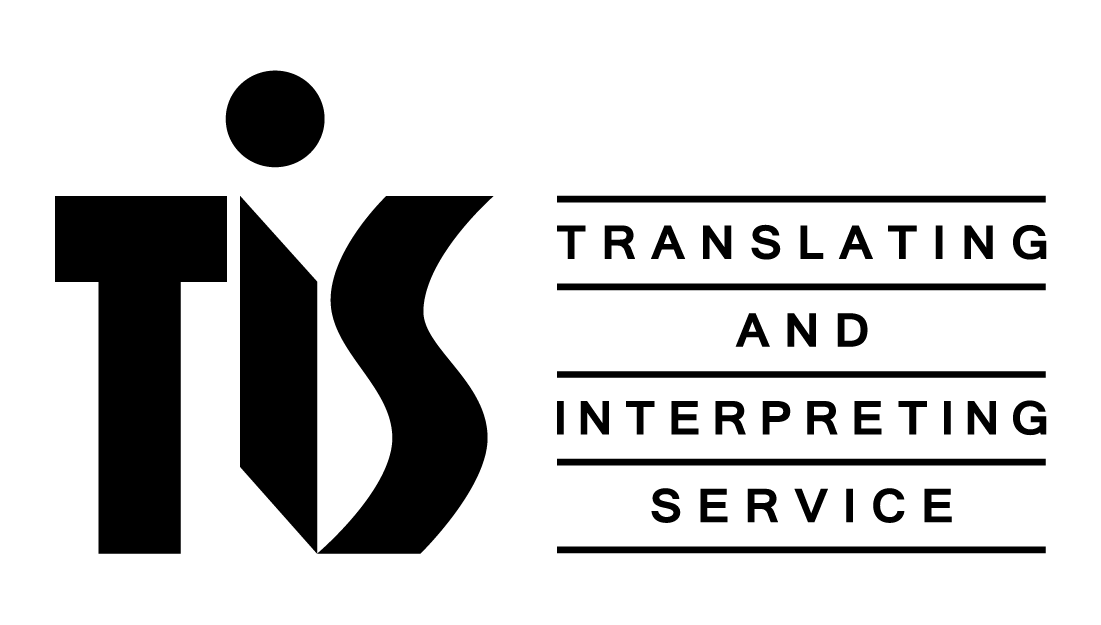 English:If you need an interpreter, please call TIS National on 131 450 and ask them to call Housing Choices Australia on 1300 312 447. Our business hours are 9am to 5pm, Monday to Friday.You can also visit the TIS National website for translated information about the service TIS National provides. Visit: www.tisnational.gov.auArabic:إذا كنت بحاجة إلى مترجم، يرجى الاتصال ﺒ TIS الوطنية على الرقم 131 450 وأطلب منهم الاتصال ﺒ 
Housing Choices Australia على هاتف رقم 1300 312 447. ساعات العمل الخاصة بنا 
9am to 5pm, Monday to Friday. يمكنك أيضا زيارة موقع TIS الوطنية للحصول على معلومات حول الخدمات التي تقدمها TIS الوطنية. قم بزيارة:  www.tisnational.gov.au Farsi (alt Persian):اگر به مترجم نیاز دارید، لطفا با شماره تلفن تیس نشنال131 450  تماس بگیرید و از آنها بخواهید با 
Housing Choices Australia به شماره 1300 312 447 تماس بگیرند. ساعت کاری ما 9am to 5pm, Monday to Friday است.شما همچنین می توانید به وب سایت تیس نشنال برای اطلاعات در مورد خدماتی که تیس نشنال فراهم می کند مراجعه کنید. به www.tisnational.gov.au  Vietnamese:Nếu quý vị cần thông dịch viên, xin hãy gọi cho Dịch vụ Thông Phiên dịch Quốc gia (TIS Quốc gia) theo số 131 450 và yêu cầu họ gọi cho Housing Choices Australia theo số 1300 312 447. Giờ làm việc của chúng tôi là 9am to 5pm, Monday to Friday.Quý vị cũng có thể vào thăm trang mạng của TIS Quốc gia để có thông tin về các dịch vụ mà TIS Quốc gia cung cấp. Hãy vào thăm www.tisnational.gov.au Somali:Haddii aad u baahan tahay turjumaan, fadlan ka wac TIS National taleefanka 131 450 waxaad ka codsataa inay kuu wacaan Housing Choices Australia iyo 1300 312 447. Saacadaha Shaqadu waa 9am to 5pm, Monday to Friday.Waxaad kaloo booqan kartaa website-ka TIS National ee macluumaadka turjuman oo ku saabsan adeegga TIS National ay bixiso. Ka eeg: www.tisnational.gov.auSimplified Chinese:如果您需要口译员，请拨打TIS National 的电话131 450，请他们打电话 给Housing Choices Australia，电话号码： 1300 312 447。我们的营业 时间是 9am to 5pm, Monday to Friday。你也可以访问TIS National 的网站，了解TIS National提供的服务。网址： www.tisnational.gov.auTraditional Chinese:若你需要口譯員，請撥打TIS National電話131 450並請他們轉接 Housing Choices Australia 的電話 1300 312 447。我們的工作時間是 9am to 5pm, Monday to Friday。你也可以瀏覽TIS National 網站瞭解TIS National 的服務資訊，網址：www.tisnational.gov.au Spanish:Si necesita un intérprete, por favor llame a TIS National en el 131 450 y pida que lo comuniquen con Housing Choices Australia en el 1300 312 447.  Nuestro horario de oficina es 9am to 5pm, Monday to Friday.También puede visitar el sitio web de TIS National para obtener información acerca de los servicios que provee TIS National. Visite www.tisnational.gov.au Italian:Se hai bisogno di un interprete, telefona a TIS National al numero 131 450 e chiedi di chiamare Housing Choices Australia al 1300 312 447. I nostri orari d’ufficio sono 9am to 5pm, Monday to Friday.Puoi visitare anche il sito web TIS National per informazioni tradotte sul servizio che TIS National fornisce. Visita il sito: www.tisnational.gov.auFor other languages, access to an interpreter is available by contacting Housing Choices Australia on 1300 312 447.OrganisationAbbreviationACNDisability Housing LimitedDHL118 571 547Singleton Equity Housing LimitedSEHL007 008 853Housing Choices Australia Limited HCAL085 751 346Housing Choices Tasmania Limited HCTL147 840 202Housing Choices South Australia LimitedHSCAL122 807 130Housing Choices NSW LimitedHCNSWL619 158 299Urban Choices Property LimitedUCP094 639 237HCA Group EntityNDIS RegistrationDisability Housing Limited (DHL)4050006843Singleton Equity Housing Limited (SEHL)4050009665Housing Choices Australia Limited (HCAL)4050004146Housing Choices Tasmania Limited (HCTL)4050002648Housing Choices South Australia Limited (HCSAL)4050006794Housing Choices NSW Limited (HCNSWL)4050028387legislation & StandardsRelated INternal documentsPrivacy Amendment (Notifiable Data Breaches) Act 2017Health Records & Information Privacy Act 2002 NSWHousing Act 1983 (VIC)Information Privacy Act 2000National Disability Insurance Scheme Act 2013NDIS Quality and Safeguarding FrameworkNational Disability Insurance Scheme (Code of Conduct) Rules 2018National Disability Insurance Scheme (Procedural Fairness) Guidelines 2018National Disability Insurance Scheme (Incident Management and Reportable Incidents) Rules 2018National Disability Insurance Scheme (Specialist Disability Accommodation) Rules 2018NRSCH 1: Tenant and Housing Services 1f: Managing and addressing complaints and appeals relating to the provision of housing servicesPrivacy & Data Protection 2014 (Vic)National Disability Insurance Scheme (Complaints Management & Resolution) Rules 2018National Disability Insurance Scheme (Quality and Safeguards Commission) RulesNational Disability Insurance Scheme Practice Standards and Quality Indicators 2018Privacy Act 1988 (Cth)Residential Tenancies Act VIC 1997Residential Tenancies Act TAS 1997Residential Tenancies Act SA 1995Residential Tenancies Act NSW 2010Vic Police Guidelines: Guidelines: Criminal Abuse of Children and Vulnerable People in Organisations: Reporting to Victoria Police V12.Child Safety Framework Child Safety PolicyCorrupt Conduct Policy Resident Advocacy Policy Health and Safety Policy Information Sharing Guidelines - Appendix Policy Privacy Policy Tenancy Breach Policy Appeals Procedure Complaints and Appeals Procedure Client Incident Management System (CIMS) - DHHS (Victoria) Procedure Incident Management & Reportable Incidents for Residents in SDA ProcedureSafety Practice - Identifying Hazards, Risks and Reporting Incidents Procedure  Advocacy and Support Services List - South Australia  Advocacy and Support Services List - Tasmania Advocacy Authority Form Complaint Advocacy Consent Form Complaints and Appeals Form - Feedback RIAC Advocacy Brochure 